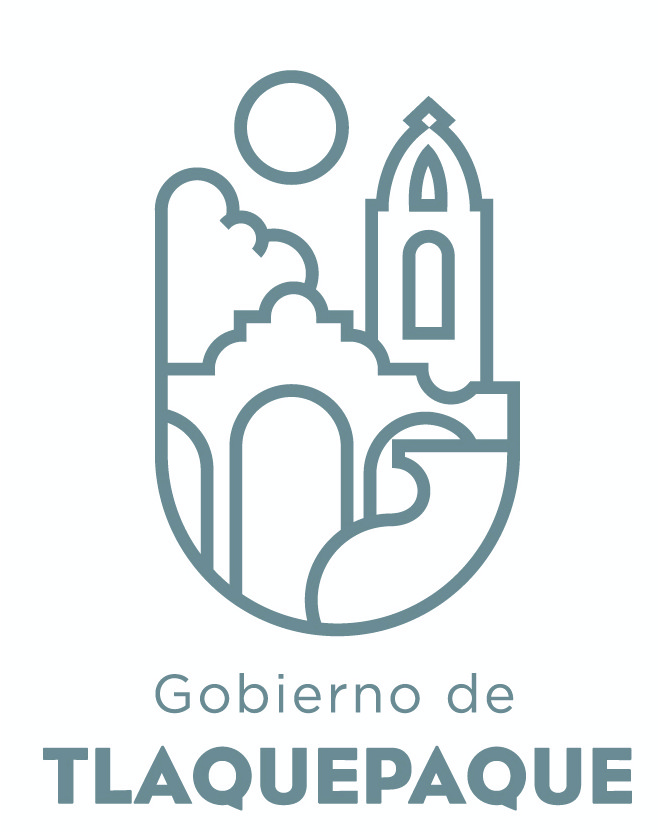 San Pedro Tlaquepaque, Jal., a 03 de Marzo  del 2022C. CESAR IGNACIO BOCANEGRA ALVARADOTITULAR DE LA UNIDAD DE TRANSPARENCIAP R E S E N T EPor este medio envío a usted un cordial saludo y aprovecho la ocasión para dar respuesta en cuanto a la actualización de la información en la Plata Forma Nacional de Transparencia (PNT) de la Dirección de Fomento Artesanal., de acuerdo a lo que a continuación se describe:  Art. 8, Fracción VI, inciso n,  gráfica  del número de ferias y exposiciones realizadas del mes de Febrero del año 2022Sin otro particular de momento, me despido quedando a sus órdenes para cualquier duda o aclaración.